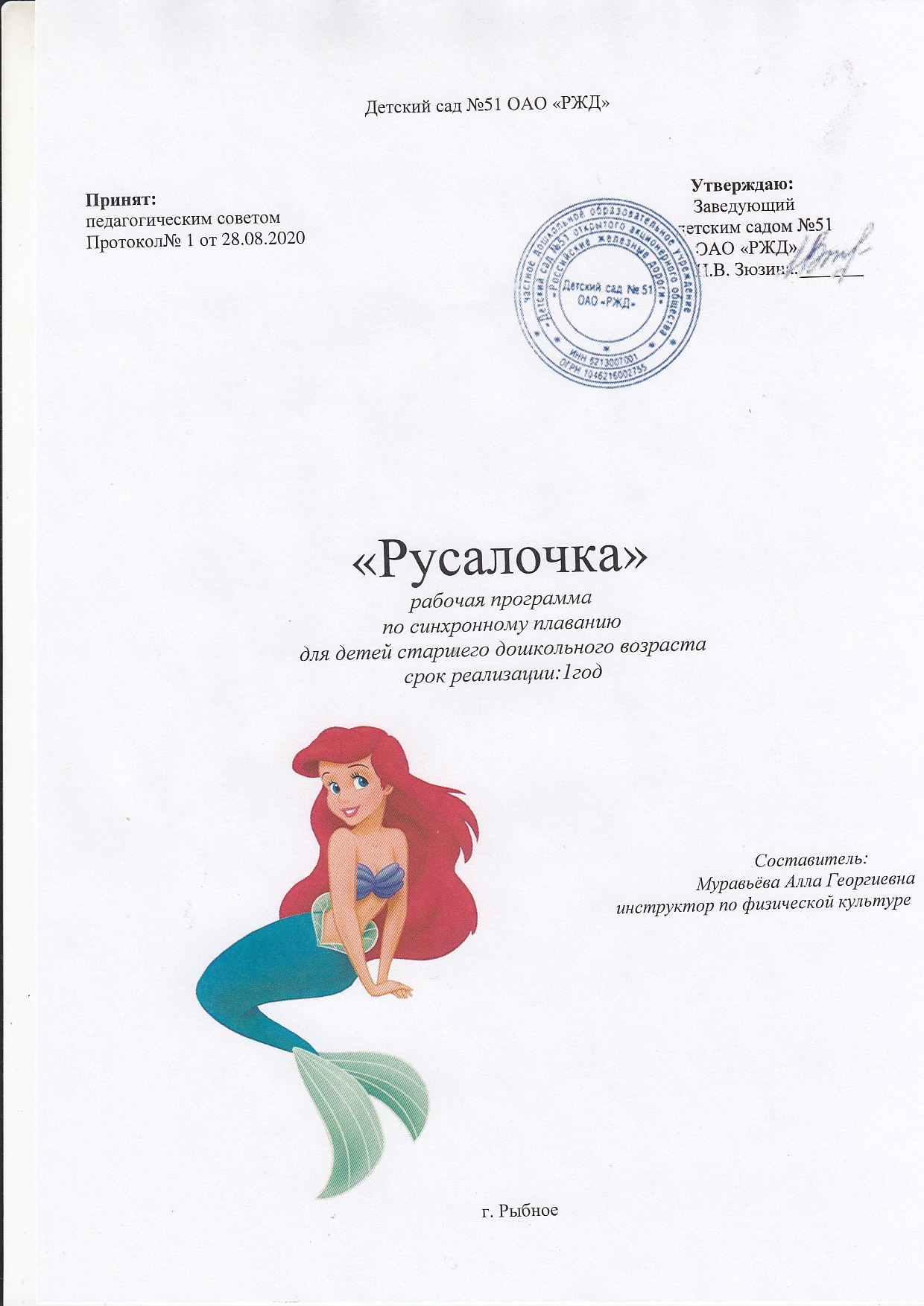 Пояснительная запискаУчиться плавать должны все независимо от возраста. Детей следует как можно раньше приучать к воде, чтобы им нравилось купаться и чтобы они не боялись воды.Плавание – это такой вид спорта, которым можно заниматься в любом возрасте и с любыми физическими данными. Занятия плаванием приносят огромную пользу для здоровья и доставляют много удовольствия.Плавание также незаменимое средство для создания «мышечного корсета». Регулярные занятия способствуют уменьшению лишних жировых отложений, что положительно отражается на осанке ребенка. Во время погружения в воду создаются своеобразные условия для работы сердца и всей сердечнососудистой системы в целом. Занятия плаванием – лучшая тренировка дыхательной системы. Также плавание способствует улучшению функциональных возможностей нервной системы, ее вегетативных функций, повышению подвижности нервных процессов.Синхронное плавание – один из основных видов водного спорта. По характерному признаку синхронное плавание – художественный вид спорта, т.е. вид, изначально нацеленный на создание зрелищности и пластической выразительности спортивных состязаний. Этот вид спорта обладает всеми достоинствами, присущими художественным видам спорта - красочностью выступлений, органичностью исполняемых движений, сочетанием силы и грации, возможностями совершенствования физической и эстетической культуры человека.Синхронное плавание – один из видов спорта включающих в себя элементы художественной гимнастики, хореографии и плавания, развивающий гибкость, формирующий правильную осанку.Занятия по синхронному плаванию развивают правильное дыхание, воспитывают чувство красоты и ритма движений, детского коллективизма.Разнообразие музыкальных жанров и стилей развивает кругозор детей, воспитывает у них интерес к музыкальному искусству, выявляет индивидуальные предпочтения в музыке, формирует художественный вкус.Синхронное плавание достаточно сложно для дошкольников, поэтому я использую только его основные элементы.Для достижения результатов в синхронном плавании необходимо развивать плавательные навыки, умение действовать слаженно, проявлять творчество в преобразовании и украшении программы.Цель и задачиЦель программы - обучение детей элементам синхронного плавания.Задачи:формировать физические качества: координацию, гибкость, быстроту, выносливость, силу;развивать умение соединять различные виды передвижений в двигательную мелодию;развивать умение ориентироваться в пространстве (в воде);развивать  детское творчество.Основные принципыПринцип дифференцированного подхода к детям.Принцип индивидуализации процесса обучения.Принцип преемственности ДОУ и семьи в вопросах обучения детей плаванию и закаливания.Принцип доступности и постепенности (осваивание навыков плавания от простого к сложному с учетом индивидуальных и возрастных особенностей).Принцип систематичности (учитывая индивидуальные возможности).Принцип сознательности и активности.Принцип наглядности.Методы и приемыпоказ, разучивание, имитация упражнений; использование средств наглядности; исправление ошибок; подвижные игры на суше и в воде, а также другие игровые приемы; индивидуальная страховка и помощь; круговая тренировка; оценка (самооценка) двигательных действий; соревновательный эффект; контрольные задания.В процессе освоения нового материала методы и приёмы работы направлены на то, чтобы:максимально сконцентрировать внимание детей;вызвать интерес к новой композиции;активизировать детей с учётом индивидуальных способностей.Сроки реализации программы –1 год. Содержание программы ориентировано на группу детей  в количестве 12 человек. Занятия проводятся 1 раз в неделю, 29 занятий в году.Ожидаемый результатФормирование: координации, гибкости, пластичности, художественно-эстетического вкуса.Воспитание коллективизма посредством выработки навыков синхронного выполнения упражнений, действий в команде.Воспитание самостоятельности, выносливости, волевых качеств.Овладение детьми  умением  ориентироваться в пространстве.Развитие творческих способностей. Учебно-тематический  план на первый год обученияТаблица 1Содержание практических занятийЗанятия в залеОбщая физическая подготовка. В качестве средств ОФП  используются все виды общеразвивающих упражнений с собственным весом и с отягощениями, элементы гимнастики, акробатики, хореографии.Строевые упражнения. Понятие о строе и командах. Шеренга, колонна, дистанция, интервал. Виды строя в одну и две шеренги, в колонну по одному, по два. Перестроения.Общеразвивающие упражнения. Упражнения для мышц рук, плечевого пояса, туловища, ног.Упражнения с предметами (с мячами, гимнастическими палками, обручами, лентами, скакалками). Броски, ловля руками.Упражнения на снарядах. На гимнастической скамейке: ходьба, перешагивание, сгибание и разгибание рук, поднимания ног и наклоны туловища, прыжки со скамейки и т.д.Подвижные игры: «Салки», «Гонка с мячом», «Подвижная цель», эстафеты.Специальная физическая подготовка направлена на развитие двигательных навыков, а именно:Развитие гибкости и подвижности плечевых, тазобедренных, коленных, голеностопных суставах и суставах позвоночного столба.Специальные упражнения для развития ловкости (координации движений).Имитационные упражнения: основные позиции синхронного плавания, специальные гребки (стандартный, обратный, каноэ, опорный гребок и т.д.)Отработка произвольных композиций.Акробатика: группировка в приседе, лежа на спине. Кувырки: вперед, назад. Перекат вперед, в сторону, гимнастический мост.Художественная гимнастика: ходьба: на носках, мягкий, перекатный, приставной шаг. Прыжки: на двух ногах, на одной, ноги врозь, сгибание ног вперед, прогнувшись. Равновесие: стойка на носках, на одной ноге с различными положениями рук.Занятия в водеСогласование дыхания с движениями.Лежание на воде: упражнения «Медуза», «Поплавок», «Звездочка».Имитационная работа ногами кролем сидя на бортике; лежа на бортике на животе, свесив ноги в воду; у бортика бассейна, взявшись за него руками.Скольжение на спине, на груди.Упражнения с предметами (с мячами, гимнастическими палками, обручами).Отработка техники различных способов плавания (кроль, брасс, дельфин).Отработка произвольных композиций.Игры в водеНа занятиях плаванием обязательно используются игры на воде.Игры на воде содействуют:повышению интереса детей к повторению знакомых упражнений;повышению эмоциональности и уменьшению монотонности занятий;совершенствованию плавательных умений и навыков;совершенствованию моральных и волевых качеств;выработке и умению взаимодействовать в коллективе;воспитанию чувства коллективизма и взаимопомощи.Виды игр: с сюжетом, игры с соревновательными элементами, командные, групповые.На занятиях используются игры:Преодоление сопротивления воды: «Кто выше», «Невод», «Переправа», «Море волнуется» и т.д.На погружение с головой: «Кто быстрее спрячется под водой», «Поезд в тоннель», «Сядь на дно», «Достань игрушку со дна», «Проныры в обруч» и т.д.Игры на всплывание: «Поплавок», «Медуза», «Кто лежа на спине быстрее перевернется на грудь» и т.д.Игры с выдохом в воду: «Водолазы», «Ванька-встанька», «Поезд», «Качели», «Котлы».С открыванием глаз в воде: «Морской бой», «Достань клад», «Смотри внимательно».Игры со скольжением: «Кто дальше проскользит», «Стрела», «Торпеды», «Фонтан», «Эстафета», «Кто сделает меньше гребков».Игры с прыжками в воду: «Кто дальше прыгнет», «Каскад», «Эстафета».Игры с мячом: «Борьба за мяч», «Мяч по кругу», «Волейбол в воде», «Салки с мячом», «Мяч своему тренеру», «Гонки мячей», Водное поло.Развлечения: «Чехарда», «Кто перетянет», «Слушай сигнал», «Гусеница», «Летающий дельфин».Игры-соревнования: «Веселые старты на воде», эстафетное плавание.Перспективный план работы секции «Русалочки» по обучению детей  элементам синхронного плаванияТаблица 2Методическое обеспечениеПлакат «Правила поведения на воде», «Правила поведения в бассейне».Иллюстрации с изображением водных видов спорта.Картинки с изображением морских животных.Картинки, схемы, иллюстрирующие различные способы и стили    плавания.Картотека видеоматериалов для теоретических занятий.Фонотека записей музыкальных произведений для проведения комплексов упражнений в воде и в зале «сухого плавания».Картотека игр и упражнений на воде для каждой возрастной группы.Комплексы дыхательных упражнений.Комплексы упражнений с элементами аквааэробики и синхронного плавания. Подборка стихов, потешек, загадок о воде, плавании.Материально-техническое обеспечение программыПлавательные доски.Плавающие игрушки, предметы разных форм и размеров.Игрушки и предметы тонущие разных форм и размеров.Надувные круги и игрушки разных размеров.Нарукавники.Очки для плавания.Поролоновые палки (нудлы).Мячи разных размеров.Обручи плавающие и с грузом. Шест. Поплавки цветные (флажки). Нестандартное оборудование для ОРУ и игр с водой. Аквагантели  Акваперчатки  Подводные палочки Ласты  Колобашки  Музыкальный плеер. Диски с музыкальными композициями.ДиагностикаФормой подведения итогов реализации программы является тестирование сформированности навыков синхронного  плавания, которое проводится 2 раза в год (октябрь, май) в виде контрольных упражнений, а также отчётный показ танцевальных композиций.Таблица 3Оценка уровня овладения ребёнком необходимыми навыками и умениями:1 балл – ребёнок выполняет задания с помощью взрослого;2 балла – ребёнок выполняет задания с частичной помощью взрослого; 3 балла – ребёнок выполняет задания самостоятельно.ЛитератураАскарова Г. Н. Использование нестандартного оборудования в обучении дошкольников плаванию. Инструктор по физкультуре. – 2009. – с. 38.Воронова Е. К. Программа обучения плаванию в детском саду. - СПб. : «ДЕТСТВО-ПРЕСС», 2003.-80 с.Ежикова С. И. Программы начального обучения плаванию – Москва, 1983.- 70 с.Есипова С. Н. Взаимодействие ДОУ и семьи по обучению детей плаванию. Инструктор по физкультуре. – 2009. – с. 94.Маханева М.Д., Баранова Г.В. Фигурное плавание в детском саду. Методическое пособие. – М.: ТЦ Сфера, 2009. – 64 с.Осокина Т. И. Как научить детей плавать: Пособие для воспитателя дет. сада – М. : Просвещение, 1985.-80 с.Осокина Т. И. и др. Обучение плаванию в детском саду: Кн. для воспитателя детского сада и родителей - М. : Просвещение, 1991.-159 с.Полунина Н. С. Обучение детей танцам на воде с элементами синхронного плавания. Инструктор по физкультуре. – 2010. – с. 98.Яблонская С. В., Циклис С. А. Физкультура и плавание в детском саду. – М., 2008. Яковлева С. А. Игры и обучение плаванию младших дошкольников. //  Инструктор по физкультуре. – 2009. – с. 96.№ п/пВиды занятийтеорияпрактикакол-во занятий№ п/пВиды занятийтеорияпрактикакол-во занятий1.Вводное 1-12.Сюжетно-игровые2353.Синхронное плавание  с предметами3694.Синхронное плавание  без предметов5914Итого111829МесяцНеделяЦели и задачиОктябрь2 неделяПравила поведения на занятиях кружка. Значение синхронного плавания для здоровья.Октябрь3 неделя Проверка навыков детей. Задержка дыхания.Октябрь4 неделяРазучивание новых движений, использование при этом элементов «медузы», «цепочки». «Поплавок» - с единым шнуром.Ноябрь2 неделяФормирование у детей представлений о конкретном рисунке «Танца русалок» под муз. Джо Дассена  «Et Si N`existais Pas»Ноябрь3 неделяОбучение свободному ориентированию в чаше бассейна, умелому распределению рисунков по всей поверхности бассейна. Закрепление движений танца. Ноябрь4 неделяЗакрепление навыков всплывания и лежания на воде, выдоха в воду сериями.  Обучение детей плавному выполнению перестроения из одного рисунка в другой кратчайшим путем. Синхронное выполнение «Танца русалочек».Декабрь1 неделяФормирование у детей представлений о конкретном рисунке «Танца русалочек-недомерочек» под муз Georgeo Moroder «Love Theme from Flash Dance».Декабрь2 неделяОбучение детей самостоятельному составлению рисунков на воде с использованием разных пособий. Закрепление движений танца.Декабрь3 неделя Формирование у детей четких представлений о своей роли в каждом рисунке, обучение быстрому реагированию на звуковой сигнал, музыкуДекабрь4 неделяОбучение детей взаимозаменяемости, роли ведущего в рисунках на воде, оказанию посильной помощи товарищам. Синхронное выполнение «Танца русалочек-недомерочек».Январь2 неделяИгры и развлечения на  воде в каникулярное время.Январь3 неделяФормирование у детей представлений о конкретном рисунке «Танца светящихся рыбок» под муз. R. Claudermann  «Romeo & Juliet».Январь4 неделяОбучение детей плавному слиянию движений с музыкальным сопровождением. Закрепление движений танца.Февраль1 неделяСинхронное выполнение «Танца светящихся рыбок» под муз. R. Claudermann  «Romeo & Juliet».Февраль2 неделяФормирование у детей представлений о конкретном рисунке «Танца морских водорослей» под муз. «Волшебный мир превращений» из балета П.И.Чайковского «Щелкунчик».Февраль3 неделя Формирование у детей знаний о значении синхронного плавания для здоровья. Закрепление движений танца. Февраль4 неделяОбучение свободному ориентированию в чаше бассейна, умелому распределению рисунков по всей поверхности бассейна. Синхронное выполнение «Танца морских водорослей».Март1 неделя Формирование у детей представлений о конкретном рисунке «Танца цветов»  на муз. «Вальс цветов» из балета П.И.Чайковского «Щелкунчик»Март2 неделя Формирование у детей ответственного отношения к выполнению движений. Закрепление движений танца.Март3 неделя Формирование понятий, что рисунки на воде – коллективная работа.Март4 неделя Обучение детей плавному слиянию движений с музыкальным сопровождением. Синхронное  выполнение «Танца цветов»  на муз. «Вальс цветов» из балета П.И.Чайковского «Щелкунчик»Апрель1неделя Формирование у детей представлений о конкретном рисунке «Танца Рыбок».Апрель2 неделя Закрепление плавных переходов от одного рисунка к другому, не мешая товарищу. Закрепление движений танца.Апрель3 неделя Совершенствование длительной задержки дыхания.Апрель4 неделя Совершенствование навыков хорошо слышать, видеть и быстро ориентироваться под водой. Синхронное выполнений «Танца рыбок».Май1 неделя Открытые просмотры и участие детей с рисунками на воде в праздниках .Май2 неделяСовершенствование выступлений студии, их отработка и длительное пребывание на поверхности воды.Май3 неделяЗнакомство с другими спортивными играми на воде. Формирование дружеских отношений.Май4 неделя Срезы нормативов по задержке дыхания, навыков в выполнении разнообразных движений на воде.Фамилия,имя ребенкаПогружение в воду с задержкой дыханияПогружение в воду с задержкой дыханияСкольжение на груди, на спинеСкольжение на груди, на спинеУпражнение в парах – синхронноУпражнение в парах – синхронноУпражнение с предметами – синхронноУпражнение с предметами – синхронноУпражнение группой под музыкальное сопровождениеУпражнение группой под музыкальное сопровождениеИтогИтогФамилия,имя ребенкаоктябрьмайоктябрьмайоктябрьмайоктябрьмайоктябрьмайоктябрьмай